English 205: Strategic Skills for Success SyllabusInstructor Information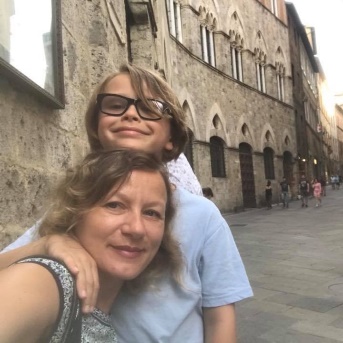 Instructor Ms. Natasha MaryanowOffice: Forum 8Phone: (559) 494-3000; Ext. 3611Email: natasha.maryanow@reedleycollege.edu (response within 24 hours on weekdays)Student Chat/Office Hours: Mondays and Fridays 10:00 to 10:50 am via Zoom; Tuesdays, Wednesdays, and Thursdays 10:00 to 10:50 am in Forum 8; or by appointment. Course DescriptionThis course will be taught in conjunction with English 1A College Reading and Writing so that students can further their critical reading and writing skills for their English 1A course. Course will include assignments linked to and building on the English 1A coursework.Textbook and MaterialsNo additional materials are required; they will be the same as in English 1A course.Study HoursStudents are expected to study on average 6 hours per week in this course. Please look at your calendar to identify the time that you will devote to this class.Communication PolicyIf you have a question or concern regarding this course, please contact me via email; I will respond within 24 hours. Include your name, student ID number, section number and topic of the email in the subject line.  If you do not hear from me within 24 hours, please resend your email.If you would like to meet with me in person, please see me during my regular office hours. You may also see me by appointment if needed. Attendance and Participation Students are encouraged to actively participate in scheduled activities in modules. These activities might include discussions, assignment submissions, quizzes and tests, etc. Not participating in an activity or not submitting an assignment will negatively affect your grade because you might not have sufficient practice.DropsStudents could be dropped from the course as no shows if they do not log into class on Canvas on the first day. Students could also be dropped if they do not submit required assignments.Late WorkYou may submit late work as soon as you are able to; doing all assignments on time, however, will help you earn at least a passing grade in English 1A. Important DatesAugust 7 		Instruction beginsAugust 7 - October 6 (M-F) Short-term classes, first nine weeksAugust 18 (F) 		Last day to drop a Fall 2023 full-term class for full refundAugust 25 (F) 		Last day to drop a full-term class to avoid a “W” in personAugust 27 (SU) 		Last day to add a Fall 2023 full-term class in personAugust 27 (SU) 		Last day to drop a Fall 2023 full-term class to avoid a “W” in personSeptember 4 (M) 	Labor Day Holiday (no classes held, campus closed)October 6 (F) 		Last day to drop a full-term class (letter grades assigned after this date)November 28 (T) 	Last day to change a Fall 2023 class to/from Pass/No-Pass grading basisOctober 9 - December 8 (M-F) Short-Term classes, second nine weeksNovember 10 (F) 	Veterans Day (no classes held, campus open)November 23-24 (Th-F) Thanksgiving holiday (no classes held, campus closed)December 4-8 (M-F) 	Fall 2023 final exams weekDecember 8 (F) 		End of Fall 2023 semesterCourse OutcomesUpon successful completion of this course, students will be able to:Utilize the skills required to successfully complete EnglishCourse ObjectivesPractice finding and evaluating sources for their credibilityFurther practice the writing process in support of students writing essays in English 1ARevise essay drafts to improve, focus, and strengthen ideasFurther utilize appropriate pre and post reading strategies to analyze patterns of organization within a variety of textsFurther demonstrate awareness of rhetorical situations: audience, purpose, and voiceImprove in writing grammatically correct sentences that adhere to conventions of written EnglishProofread and edit essays for clarity and use of academic languageRequired Software and HardwareFirefox or ChromeAdobe ReaderMicrosoft Office 365Computer, laptop, or tablet/iPad (unfortunately, a smart phone is not an adequate device to complete coursework)Academic Dishonesty, Cheating, and Plagiarism PolicyACADEMIC DISHONESTY Students at Reedley College are entitled to the best education that the college can make available to them, and they, their instructors, and their fellow students share the responsibility to ensure that this education is honestly attained. Because cheating, plagiarism, and collusion in dishonest activities erode the integrity of the college, each student is expected to exert an entirely honest effort in all academic endeavors. Academic dishonesty in any form is a very serious offense and will incur serious consequences. CHEATING Cheating is the act or attempted act of taking an examination or performing an assigned, evaluated task in a fraudulent or deceptive manner, such as having improper access to answers, in an attempt to gain an unearned academic advantage. Cheating may include, but is not limited to, copying from another’s work, supplying one’s work to another, giving or receiving copies of examinations without an instructor’s permission, using or displaying notes or devices inappropriate to the conditions of the examination, allowing someone other than the officially enrolled student to represent the student, or failing to disclose research results completely. PLAGIARISMPlagiarism is a specific form of cheating: the use of another’s words or ideas without identifying them as such or giving credit to the source. Plagiarism may include, but is not limited to, failing to provide complete citations and references for all work that draws on the ideas, words, or work of others, failing to identify the contributors to work done in collaboration, AI-generated content, submitting duplicate work to be evaluated in different courses without the knowledge and consent of the instructors involved, or failing to observe computer security systems and software copyrights. Incidents of cheating and plagiarism may result in any of a variety of sanctions and penalties, which may range from a failing grade on the particular examination, paper, project, or assignment in question to a failing grade in the course, at the discretion of the instructor and depending on the severity and frequency of the incidents.Incidents of cheating and plagiarism will be regarded seriously and may result in a failing grade of a zero on the particular examination, paper, project, or assignment in question to a failing grade in the course, at the discretion of the instructor. Such incidents may also be reported to the dean. If concepts of plagiarism and/or cheating are confusing, make sure to speak to me.  GradesA (exceeds mastery) = 3.50 - 4.00 (87.5%-100%) B (meets mastery) = 2.75 - 3.49 (68.75%-87.4%)C (approaching mastery) = 2.00 - 2.74 (50%-68.74%)D (starting mastery) = 1.25 - 1.99 (31.25%-49.9%)F (insufficient evidence) = 1.24 and below (below 31.25%)Helpful LinksDSP&S OfficeReading and Writing Center Online Online Student Readiness Tutorials Canvas Student Guide Important Information and Helpful Suggestions  If you have a verifiable need for an academic accommodation or materials in alternate media (i.e. Braille, large print, electronic text, etc.) per the Americans with Disabilities Act Section 504 of the Rehabilitation Act; please contact the DSP&S office at (559) 638-0332 orTTY (559) 638-0382.It is student’s responsibility to officially withdraw from a course. Failure to do so may result in an “F”.Keep track of deadlines and all graded assignments. If any questions arise about the grade, you may be asked to produce graded work for verification. You are responsible for keeping track of your work and your grade. All work done in this course must be in Standard English and MLA format. I reserve the right to return work that is incomprehensible and/or illegible.Should there be any questions or concerns, please communicate them to your instructor as soon as possible. E-mail me, call me, or see me during the office hours or by appointment.Computer/Network Equipment Use PolicyEvery State Center Community College District (SCCCD) student is permitted to use a District owned computer/network. As a condition of this use, each student agrees to:use the computer/network for educational purposes only and not for any commercial purpose or financial gain;use the computer and software in an ethical manner; this means he/she will respect the security of the District’s computer system and will not illegally gain access to any network, hardware or software;not take or copy any copyrighted or patented software or any part of such software; further, he/she agrees not to install/uninstall any program or software, including shareware programs, on the computer;not use the electronic mail system for any illegal or illicit purpose, including solicitation; the District reserves the right to monitor all computer activities on its computers; the student agrees to abide by the rules of any other computer system that he/she may contact through the Internet;not transmit any communication in which the meaning of the message or its transmission or distribution would violate any applicable law or regulation or be offensive to the recipient or recipients; andnot search, view or download pornographic material through any means.It is understood that information, programs or data a student obtains from the Internet are used at his/her own risk. He/she is responsible for any damage caused by malicious programs, commonly known as viruses, received from the Internet.Each student is expected to abide by the SCCCD Use Policy. The District is the sole determiner of the interpretation and application of the Acceptable Use Policy. It is understood that if a student violates any of the above rules, he/she is subject to removal from the computer facility as well as discipline as a student.I reserve the right to make changes to this syllabus.